Formulaire pour Bénévole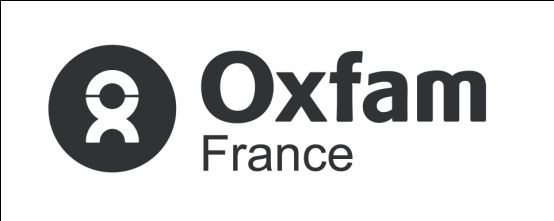 A remplir par toute personne souhaitant être bénévole pour Oxfam France   Bouquinerie Oxfam, 61 rue Daguerre, Paris 14ème 